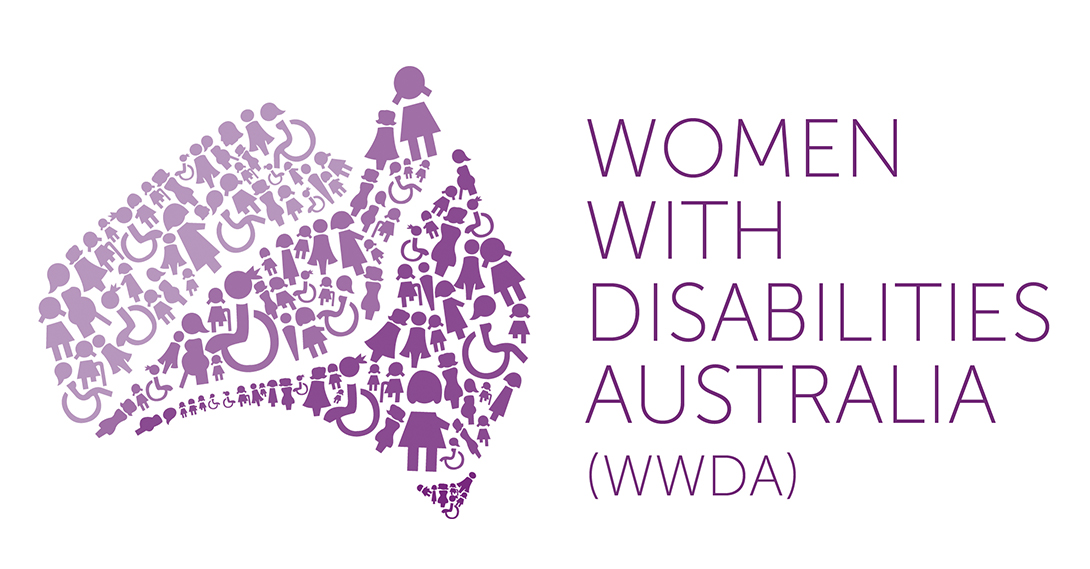 Women With Disabilities Australia (WWDA)Response to List of Issues and Questions in Relation to the Eighth Periodic Report of Australia to the Committee on the Elimination of Discrimination Against Women11 June 2018Publishing InformationWomen with Disabilities Australia (WWDA) (2018). ‘Response to List of Issues and Questions in Relation to the Eighth Periodic Report of Australia to the Committee on the Elimination of Discrimination Against Women’. 11 June 2018. WWDA: Hobart, Tasmania.AcknowledgmentsThis document was prepared by Cashelle Dunn and Chris Brophy for Women with Disabilities Australia (WWDA). This document cites and draws on work undertaken by Women with Disabilities Australia and members of Disabled People’s Organisations Australia (DPO Australia) in relation to prior United Nations review processes and related work.WWDA acknowledges the traditional owners of the land on which this publication was produced. We acknowledge Aboriginal and Torres Strait Islander people’s deep spiritual connection to this land. We extend our respects to community members and Elders past, present and becoming.Women with Disabilities Australia (WWDA) receives part of its funding from the Australian Government, Department of Social Services.Contact Women with Disabilities Australia (WWDA)Contact: Carolyn Frohmader, Executive DirectorPO Box 407, Lenah Valley, 7008 Tasmania, AustraliaPhone: +61 438 535 123Email: carolyn@wwda.org.auWeb: www.wwda.org.auFacebook: www.facebook.com/WWDA.AustraliaTwitter: www.twitter.com/WWDA_AUWinner, National Human Rights Award 2001Winner, National Violence Prevention Award 1999Winner, Tasmanian Women's Safety Award 2008Certificate of Merit, Australian Crime & Violence Prevention Awards 2008Nominee, French Republic's Human Rights Prize 2003Nominee, UN Millennium Peace Prize for Women 2000About Women with Disabilities Australia (WWDA)Women With Disabilities Australia (WWDA) is the award winning, national Disabled People’s Organisation (DPO) for women and girls with all types of disability in Australia. The key purpose of WWDA is to promote and advance the human rights and freedoms of women and girls with disability. Our goal is to be a national voice for the rights of women and girls with disability and a national force to improve the lives and life chances of women and girls with disability.WWDA represents more than two million disabled women and girls in Australia, has affiliate organisations and networks of women with disability in most States and Territories of Australia, and is internationally recognised for our global leadership in advancing the human rights of women and girls with disability. As a DPO, WWDA is managed and run by women with disability, for women and girls with disability.WWDA is a founding member of Disabled People’s Organisations Australia (DPO Australia) along with First People’s Disability Network Australia, National Ethnic Disability Alliance, and People with Disability Australia. DPO Australia is an alliance of four national disabled people’s organisations in Australia. The key purpose of DPO Australia is to promote, protect and advance the human rights and freedoms of people with disability in Australia by working collaboratively on areas of shared interest, purpose and strategic priority.DisclaimerThe views and opinions expressed in this publication are those of Women With Disabilities Australia (WWDA) and not necessarily those of our funding bodies.All possible care has been taken in the preparation of the information contained in this document. WWDA disclaims any liability for the accuracy and sufficiency of the information and under no circumstances shall be liable in negligence or otherwise in or arising out of the preparation or supply of any of the information aforesaid.This work is copyright. Apart from any use as permitted under the Copyright Act 1968, no part may be reproduced without written permission from Women With Disabilities Australia (WWDA).© 2018 Women With Disabilities Australia (WWDA). ABN: 23 627 650 121Access to Justice and Remedies (List of Issues para 4)Women and girls with disability can face significant barriers when engaging with the Australian justice system. They are often left without adequate legal remedy or redress, whether as complainants, litigants, defendants or victims of crime.,,Underfunding of Community Legal Centres and specialist disability legal services, and the inaccessibility of legal services to women and girls with disability compound social and economic disadvantage.,A number of laws, policies and practices diminish recognition of women and girls with disability as equal persons before the law and their rights to exercise legal capacity.,Despite recommendations from UN treaty monitoring bodies, Australia has failed to implement nationally consistent supported decision-making legislation, or to legislate against substitute decision-making regimes.RecommendationsEstablish a nationally consistent supported decision-making framework that ensures women and girls with disability can effectively exercise their legal capacity.Restore and increase funding to disability legal services, community legal centres, specialist Women’s and Aboriginal and Torres Strait Islander legal servicesImplement the 2014 recommendation of the Productivity Commission to immediately invest $200 million annually in legal assistance services for civil law services.Stereotypes and Harmful Practices (List of Issues para 8)Women and girls with disability are subject to harmful stereotypes that infringe on their rights in regard to parenting, legal capacity, access to justice, sexual and reproductive rights,, social and civil participation, and, decision-making. Australia does not have a national strategy to address the perpetuation of gendered disability violence or harmful stereotypes and practices. Some forms of gendered disability violence, including forced sterilisation, remain enshrined in legislation.Children are removed from the care of parents with intellectual or psychosocial disability at a rate 10 times higher than parents without disability.,RecommendationsImplement a national strategy to reduce and eliminate all forms of violence against women and girls with disability.Commission a comprehensive assessment of the situation and rights of girls and women with disability, in order to establish a baseline of disaggregated data against which progress toward implementation of CEDAW and the CRPD can be measured. Repeal or modify all laws or policies that deny or diminish recognition of all persons as equal before the law, or a their ability to exercise legal capacity.Gender-Based Violence Against Women (List of Issues para 9)Gendered violence against women and girls with disability in Australia remains unaddressed, in spite of unequivocal evidence of the issue and repeated recommendations from CEDAW and other UN mechanisms.Women and girls with disability in institutional settings are at greater risk of violence and experience significantly higher levels of all forms of violence, by a greater number of perpetrators, compared to their peers.,The National Plan to Reduce Violence Against Women and their Children 2010-2022 fails women and girls with disability. It does not include, and is not responsive to, the forms of violence that women and girls with disability experience, or the settings in which such violence is perpetrated. It has not been operationalised within a comprehensive human rights framework; has been consistently under-resourced; and, failed to fundamentally reduce rates of violence against women.Australia has not established a centralised system for collecting disaggregated national data on gender-based violence against women, including women and girls with disability.Australia has not established a Royal Commission into violence, abuse and neglect against people with disability, despite it being the headline recommendation from a 2015 Senate Inquiry into the issue, which found that violence against people with disability was an epidemic.,RecommendationsEstablish a Royal Commission into violence and abuse against people with disability.Establish an independent national protection mechanism that has broad powers to protect people with disability, investigate and enforce findings related to violence against people with disability.Implement a nationally consistent framework to allow for the collection and analysis of disaggregated data across all jurisdictions, on all forms of gender-based violence against women and girls with disability.Participation in Political and Public Life (List of Issues para 13)Women with disability continue to experience discrimination in many areas of civil life.,In 2010, CEDAW expressed concern at the lack of progress toward ensuring equal participation of women with disability in leadership and decision-making positions in public and political life. Australia has not adopted any measures to address the under-representation of women with disability in decision-making bodies.Women and girls with disability who live in institutional settings have limited opportunities for meaningful decision-making and participation. They are regularly denied information and support to realise their human rights.,RecommendationsAdopt measures to increase opportunities for equal participation of women and girls with disability in leadership and decision-making positions in public and political life.Employment (List of Issues para 16)The Australian Human Rights Commission’s Willing to Work inquiry identified multiple, persistent and unaddressed systemic barriers to employment for people with disability.The workforce participation rate for people with disability in Australia is low, at 53.4%, compared to 83.2% for people without a disability. Women with disability are less likely to be in the workforce compared to men with disability.,Segregated employment of women with disability continues, despite calls for comprehensive systemic reform of Australia’s disability employment framework. As a whole, the disability employment framework remains inconsistent with Australia’s human rights obligations.RecommendationsImplement the recommendations of the Australian Human Rights Commission’s Willing to Work inquiry.Comprehensively reform Australia’s disability employment framework to ensure it consistency with human rights obligations.Develop a comprehensive national strategy to address the underlying structural barriers to economic participation for women and girls with disability.Health (List of Issues para 17)Women and girls with disability in Australia continue to experience a range of barriers and discriminatory practices that prevent them from realising their right to health.,, Mental health services are significantly under-resourced and there are service access problems for people with disability. The NDIS is failing to adequately support women and girls with psychosocial disability.Forced sterilisation of people with disability is an ongoing practice sanctioned by governments in Australia. Since 2005, UN human rights treaty bodies, including CEDAW, UN special procedures and international medical bodies have recommended Australia prohibit forced sterilisation.Forced contraception and menstrual suppression is a widespread, practice in Australia. It predominantly affects women and girls with disability and is rarely subject to independent monitoring or review.Australia has failed to legislate against forced or coerced medical intervention on the bodies of people with intersex variations. Compulsory treatment of people with psychosocial disability remains possible under mental health laws in all States and Territories in Australia. ,RecommendationsProhibit sterilisation of children, except where there is a serious threat to life.Prohibit sterilisation of adults with disability in the absence of their prior, independent, fully informed and free consent, except where there is a serious threat to life.Prohibit sterilisation, genital normalising and hormonal interventions on people with intersex variations without their prior, independent, fully informed and free consent.Implement national measures to address gendered health inequalities that affect women and girls with disability.Rural Women (List of Issues para 18)Women with disability living in rural and remote communities are disadvantaged by a lack of available and accessible services, information, and education. As a result, they are more susceptible to violence, exploitation and abuse.,,RecommendationsEnsure policy and programs addressing violence against women include specific measures to address violence against women with disability who live in regional, rural and remote areas.Increase funding for legal assistance and support services to women with disability who live in regional, rural and remote areas.Women in Detention (List of Issues para 20)Women and girls with disability, and particularly Aboriginal and Torres Strait Islander women and girls with disability, are significantly over-represented in the justice system. Many are deprived of liberty and security without lawful authority and face higher rates of deprivation of their liberty than the general population. Aboriginal and Torres Strait Islander people with disability are up to 14 times more likely to be imprisoned than non-Indigenous people and this rate is increasing. Women with a psychosocial or intellectual disability are likely to spend longer in custody, less likely to be granted parole and have limited access to diversionary programs.Legislation in some Australian states and territories allows for indefinite detention of people with intellectual disability without conviction.RecommendationsImplement gender and culture specific diversionary programs and mechanisms and community-based sentencing options.Take immediate measures to reduce the number of women with disability in prison and other institutional settings, with a particular focus on Aboriginal and Torres Strait Islander women and girls with disability.Establish uniform national legislation to end indefinite detention of people with disability without conviction.